от 19 мая 2022 года										№ 503Об изъятии земельного участка под многоквартирным домом, расположенного по адресу: Нижегородская область, 
г. Шахунья, ул. Восточная, д. 14На основании Земельного кодекса Российской Федерации, ст. 32 Жилищного кодекса Российской Федерации, ст. 279 Гражданского кодекса Российской Федерации, постановления администрации городского округа город Шахунья Нижегородской области от 24.04.2014 № 357 «О признании многоквартирного жилого дома аварийным и подлежащим сносу», администрация городского округа город Шахунья Нижегородской области п о с т а н о в л я е т :Изъять для муниципальных нужд земельный участок, находящийся под многоквартирным домом № 14 по улице Восточной в г. Шахунья Нижегородской области.Уведомить о принятом решении об изъятии земельного участка для муниципальных нужд собственников жилых помещений, указанных в приложении к настоящему постановлению, в порядке, установленном п. 3 ч. 10 ст. 56.6 Земельного кодекса Российской Федерации, в течение 10 дней со дня издания настоящего постановления.Начальнику общего отдела администрации городского округа город Шахунья Нижегородской области обеспечить опубликование настоящего постановления на официальном сайте администрации городского округа город Шахунья Нижегородской области.Настоящее постановление вступает в силу со дня его опубликования.Контроль за исполнением настоящего постановления оставляю за собой.И.о. главы местного самоуправлениягородского округа город Шахунья							    А.Д.СеровПриложениек постановлению администрации городского округа город Шахунья Нижегородской областиот 19.05.2022 г. № 503ПЕРЕЧЕНЬжилых помещений, расположенных в многоквартирном доме № 14 по улице Восточной в г. Шахунья Нижегородской областии находящихся в частной собственности граждан______________________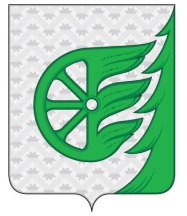 Администрация городского округа город ШахуньяНижегородской областиП О С Т А Н О В Л Е Н И Е№ п/пАдрес помещенияПлощадь кв.м.Кадастровый номер 1Нижегородская область, г. Шахунья, ул. Восточная, д. 14, кв. 121,452:03:0120017:962Нижегородская область, г. Шахунья, ул. Восточная, д. 14, кв. 221,552:03:0120017:973Нижегородская область, г. Шахунья, ул. Восточная, д. 14, кв. 327,252:03:0120017:984Нижегородская область, г. Шахунья, ул. Восточная, д. 14, кв. 549,452:03:0120017:1005Нижегородская область, г. Шахунья, ул. Восточная, д. 14, кв. 633,352:03:0120017:101